SPECYFIKACJA WARUNKÓW ZAMÓWIENIA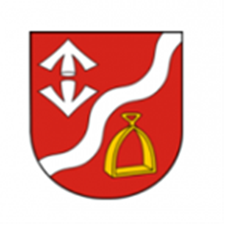 ZAMAWIAJĄCYGmina Wiśniowa38-124 Wiśniowa 150 REGON: 690582217	NIP: 8191565070Nr tel. 17-2775063Nr fax. 17-2775901e-mail: przetargi@wisniowa.plGodziny pracy:  pon. 8:00 – 16:00, wt. – pt. 7:00 – 15.00, Adres strony internetowej prowadzonego postępowania:https://platformazakupowa.pl/pn/wisniowaPOSTĘPOWANIE PROWADZONE W TRYBIE PODSTAWOWYM BEZ NEGOCJACJIO WARTOŚCI ZAMÓWIENIA NIE PRZEKRACZAJĄCEJ PROGÓW UNIJNYCHokreślonych na podstawie art. 3 ustawy z 11 września 2019 r.– Prawo zamówień publicznych (Dz.U. z 2023 r. poz. 1605, z późn. zm.)Nazwa zamówienia: „Przygotowanie i dostawa gorących posiłków do Żłobka Samorządowego w Wiśniowej, Przedszkola Samorządowego w Wiśniowej oraz dla uczniów szkół z terenu Gminy Wiśniowa w roku szkolnym 2024/2025” (Znak sprawy: ZEAS.271.1.6.2024)ZATWIERDZAMWójt Gminy Wiśniowa – Marcin Kut	Wiśniowa 28.06.2024SPIS TREŚCI:Rozdział I – Informacje ogólneDane ZamawiającegoTryb udzielenia zamówieniaWykonawcy/podwykonawcy/podmioty trzecie udostępniające wykonawcy swój potencjałKomunikacja w postępowaniuWizja lokalnaPodział zamówienia na częściOferty wariantoweKatalogi elektroniczne Umowa ramowaAukcja elektronicznaZamówienia, o których mowa w art. 214 ust. 1 pkt 7 i 8 ustawy PzpRozliczenia w walutach obcychZwrot kosztów udziału w postępowaniuZaliczki na poczet udzielenia zamówieniaUnieważnienie postępowaniaPouczenie o środkach ochrony prawnejOchrona danych osobowych zebranych przez zamawiającego w toku postępowaniaRozdział II – Przedmiot zamówienia i wymagania stawiane wykonawcyPrzedmiot zamówieniaRozwiązania równoważneWymagania w zakresie zatrudniania przez wykonawcę lub podwykonawcę osób na podstawie stosunku pracyWymagania w zakresie zatrudnienia osób, o których mowa w art. 96 ust. 2 pkt 2 ustawy PzpInformacja o przedmiotowych środkach dowodowychTermin wykonania zamówienia Informacja o warunkach udziału w postępowaniu o udzielenie zamówieniaPodstawy wykluczeniaWykaz podmiotowych środków dowodowychWymagania dotyczące wadiumSposób przygotowania ofertyOpis sposobu obliczenia cenyRozdział III – Informacje o przebiegu postępowaniaSposób porozumiewania się zamawiającego z wykonawcamiSposób oraz termin składania ofertTermin otwarcia ofertTermin związania ofertąOpis kryteriów oceny ofert wraz z podaniem wag tych kryteriów i sposobu oceny ofertProjektowane postanowienia umowy w sprawie zamówienia publicznego, które zostaną wprowadzone do umowy w sprawie zamówienia publicznegoZabezpieczenie należytego wykonania umowyInformacje o formalnościach, jakie muszą zostać dopełnione po wyborze oferty w celu zawarcia umowy w sprawie zamówienia publicznegoWykaz załączników do SWZRozdział I.INFORMACJE OGÓLNEDANE ZAMAWIAJĄCEGO.Gmina Wiśniowa, Wiśniowa 150, 38-124 Wiśniowa, NIP 8191565070, REGON 690582217tel. 17 277-50-63adres poczty elektronicznej: przetargi@wisniowa.plstrona internetowa Zamawiającego: https://wisniowa.pl/strona internetowa prowadzonego postępowania: platformazakupowa.pl pod adresem https://platformazakupowa.pl/pn/wisniowaUwaga! Zamawiający przypomina, że w toku postępowania zgodnie z art. 61 ust. 2 ustawy PZP komunikacja ustna dopuszczalna jest jedynie w toku negocjacji lub dialogu oraz w odniesieniu do informacji, które nie są istotne. Osobami uprawnionymi do kontaktu z Wykonawcami są:w sprawach proceduralnych: Angelika Bujak, stanowisko służbowe: Inspektor ds. zamówień publicznych e-mail: przetargi@wisniowa.pl tel. 17 277-50-63, godziny pracy: poniedziałek, w godz. 8:00 – 16:00, od wtorku do piątku w godz. 7:00 – 15:00.w sprawach dotyczących przedmiotu zamówienia: Roman Klocek stanowisko służbowe: Dyrektor ZEAS tel. 600-525-686TRYB UDZIELENIA ZAMÓWIENIA.Postępowanie o udzielenie zamówienia prowadzone jest w trybie podstawowym bez negocjacji, o którym mowa w art. 275 pkt 1 ustawy z dnia 11 września 2019 r. – Prawo zamówień publicznych (Dz.U. z 2023 r. poz. 1605, z późn. zm.) – dalej: ustawa Pzp.Do spraw nieuregulowanych w niniejszej SWZ mają zastosowanie przepisy w/w ustawy.WYKONAWCY/PODWYKONAWCY/PODMIOTY TRZECIE UDOSTĘPNIAJĄCE WYKONAWCY SWÓJ POTENCJAŁ.Wykonawcą jest osoba fizyczna, osoba prawna albo jednostka organizacyjna nieposiadająca osobowości prawnej, która oferuje na rynku wykonanie robót budowlanych lub obiektu budowlanego, dostawę produktów lub świadczenie usług lub ubiega się o udzielenie zamówienia, złożyła ofertę lub zawarła umowę w sprawie zamówienia publicznego.Zamawiający nie zastrzega możliwości ubiegania się o udzielenie zamówienia wyłącznie przez wykonawców, o których mowa w art. 94 ustawy Pzp, tj. mających status zakładu pracy chronionej, spółdzielnie socjalne oraz innych wykonawców, których głównym celem lub głównym celem działalności ich wyodrębnionych organizacyjnie jednostek, które będą realizowały zamówienie, jest społeczna i zawodowa integracja osób społecznie marginalizowanych.Zamówienie może zostać udzielone wykonawcy, który:spełnia warunki udziału w postępowaniu opisane w rozdziale II;nie podlega wykluczeniu na podstawie art. 108 ust. 1 i art. 109 ust. 1 pkt 4 ustawy Pzp oraz art. 7 ust. 1 ustawy z dnia 13 kwietnia 2022 r. o szczególnych rozwiązaniach w zakresie przeciwdziałania wspieraniu agresji na Ukrainę oraz służących ochronie bezpieczeństwa narodowego;złożył ofertę niepodlegającą odrzuceniu na podstawie art. 226 ust. 1 ustawy Pzp.Wykonawcy mogą wspólnie ubiegać się o udzielenie zamówienia. W takim przypadku:Wykonawcy występujący wspólnie są zobowiązani do ustanowienia pełnomocnika do reprezentowania ich w postępowaniu albo do reprezentowania ich w postępowaniu 
i zawarcia umowy w sprawie przedmiotowego zamówienia publicznego.Wszelka korespondencja będzie prowadzona przez zamawiającego wyłącznie 
z pełnomocnikiem.Potencjał podmiotu trzeciego.W celu potwierdzenia spełnienia warunków udziału w postępowaniu, wykonawca może polegać na potencjale podmiotu trzeciego na zasadach opisanych w art. 118–123 ustawy Pzp. Podmiot trzeci, na potencjał którego wykonawca powołuje się w celu wykazania spełnienia warunków udziału w postępowaniu, nie może podlegać wykluczeniu na podstawie art. 108 ust. 1 i art. 109 ust. 1 pkt 4 ustawy Pzp oraz art. 7 ust. 1 ustawy z dnia 13 kwietnia 2022 r. 
o szczególnych rozwiązaniach w zakresie przeciwdziałania wspieraniu agresji na Ukrainę oraz służących ochronie bezpieczeństwa narodowego. Wykonawca może w celu potwierdzenia spełniania warunków udziału w postępowaniu   polegać na zdolnościach technicznych lub zawodowych innych podmiotów, niezależnie od charakteru prawnego łączących go z nim stosunków prawnych.Wykonawca, który polega na zdolnościach lub sytuacji innych podmiotów, musi udowodnić zamawiającemu, że realizując zamówienie będzie dysponował niezbędnymi zasobami tych podmiotów, w szczególności przedstawiając, wraz z ofertą, zobowiązanie tych podmiotów do oddania mu do dyspozycji niezbędnych zasobów na potrzeby realizacji zamówienia lub inny podmiotowy środek dowodowy potwierdzający, że wykonawca realizując zamówienie, będzie dysponował niezbędnymi zasobami tych podmiotów.   W odniesieniu do warunków dotyczących wykształcenia, kwalifikacji zawodowych lub doświadczenia, Wykonawcy mogą polegać na zdolnościach innych podmiotów, jeśli podmioty te zrealizują dostawy, do wykonania których te zdolności są wymagane.Zamawiający oceni, czy udostępniane Wykonawcy przez inne podmioty zdolności techniczne lub zawodowe, pozwalają na wykazanie przez Wykonawcę spełniania warunków udziału w postępowaniu oraz zbada, czy nie zachodzą wobec tego podmiotu podstawy wykluczenia, które zostały przewidziane względem Wykonawcy. Jeżeli zdolności techniczne lub zawodowe podmiotu udostępniającego zasoby nie potwierdzają spełniania przez Wykonawcę warunków udziału w postępowaniu lub zachodzą wobec tego podmiotu podstawy wykluczenia, zamawiający żąda, aby Wykonawca w terminie określonym przez Zamawiającego zastąpił ten podmiot innym podmiotem lub podmiotami albo wykazał, że samodzielnie spełnia warunki udziału w postępowaniu. Podwykonawstwo.Zamawiający nie zastrzega obowiązku osobistego wykonania przez wykonawcę kluczowych zadań związanych z realizacją zamówienia. Wykonawca może powierzyć wykonanie części  zamówienia podwykonawcy. Wykonawca może powierzyć wykonanie części zamówienia podwykonawcy lub dalszemu podwykonawcy.Wykonawca ponosi pełną odpowiedzialność za działanie lub zaniechania osób, którym powierzył lub za pomocą których wykonuje prace objęte przedmiotem zamówienia.Wykonawca wskazuje w ofercie części zamówienia, których wykonanie zamierza powierzyć podwykonawcom, a także nazwy ewentualnych podwykonawców, jeżeli są już znani.Zamawiający nie zamierza weryfikować podwykonawców pod kątem braku istnienia podstaw wykluczenia w zakresie: art. 108 i art. 109 ustawy.Zamawiający żąda, aby przed przystąpieniem do wykonania zamówienia Wykonawca podał nazwy, dane kontaktowe oraz przedstawicieli, podwykonawców zaangażowanych w roboty, jeżeli są już znani. Wykonawca zawiadamia Zamawiającego o wszelkich zmianach w odniesieniu do informacji, o których mowa w zdaniu pierwszym, w trakcie realizacji zamówienia, a także przekazuje wymagane informacje na temat nowych podwykonawców, którym w późniejszym okresie zamierza powierzyć realizację robótKOMUNIKACJA W POSTĘPOWANIU.Komunikacja w postępowaniu o udzielenie zamówienia odbywa się przy użyciu środków komunikacji elektronicznej, za pośrednictwem platformy zakupowej pod adresem https://platformazakupowa.pl/pn/wisniowa zwanej dalej Platformą. Szczegółowe informacje dotyczące przyjętego w postępowaniu sposobu komunikacji, znajdują się w rozdziale III pkt 1 niniejszej SWZ. Uwaga! Przed przystąpieniem do składania oferty, wykonawca jest zobowiązany zapoznać się 
z Instrukcją korzystania z Platformy zakupowej. Instrukcja została zamieszona także bezpośrednio na ww. Platformie.WIZJA LOKALNA.Zamawiający nie przewiduje obowiązku odbycia przez wykonawcę wizji lokalnej oraz sprawdzenia przez wykonawcę dokumentów niezbędnych do realizacji zamówienia dostępnych na miejscu u zamawiającego.PODZIAŁ ZAMÓWIENIA NA CZĘŚCI.Zamawiający nie dopuszcza składanie ofert częściowych. Uzasadnienie: Zamawiający nie dopuszcza składanie ofert częściowych. Podział zamówienia  na części groziłby nadmiernymi  trudnościami technicznymi z uwagi na spójny charakter przedsięwzięcia , który   uniemożliwia wydzielenie racjonalnego etapu stanowiącego ewentualną część zamówienia. Potrzeba skoordynowania  działań  różnych wykonawców realizujących  poszczególne części zamówienia  mogłaby poważnie  zagrozić  właściwemu wykonaniu zamówienia dlatego Zamawiający nie dokonał podziału zamówienia na części.OFERTY WARIANTOWE.Zamawiający nie dopuszcza możliwości złożenia oferty wariantowej, o której mowa w art. 92 ustawy Pzp tzn. oferty przewidującej odmienny sposób wykonania zamówienia niż określony 
w niniejszej SWZ.KATALOGI ELEKTRONICZNE.Zamawiający nie wymaga złożenia ofert w postaci katalogów elektronicznych.UMOWA RAMOWA.Zamawiający nie przewiduje zawarcia umowy ramowej, o której mowa w art. 311–315 ustawy Pzp.AUKCJA ELEKTRONICZNA.Zamawiający nie przewiduje przeprowadzenia aukcji elektronicznej, o której mowa w art. 308 ust. 1 ustawy Pzp.ZAMÓWIENIA, O KTÓRYCH MOWA W ART. 214 UST. 1 PKT 7 I 8 USTAWY PZP.Zamawiający nie przewiduje udzielenie zamówień na podstawie art. 214 ust. 1 pkt 7 i 8 ustawy Pzp.ROZLICZENIA W WALUTACH OBCYCH.Zamawiający nie przewiduje rozliczenia w walutach obcych. Rozliczenia między Wykonawcą 
i Zamawiającym będą prowadzone w PLN.ZWROT KOSZTÓW UDZIAŁU W POSTĘPOWANIU.Zamawiający nie przewiduje zwrotu kosztów udziału w postępowaniu, za wyjątkiem przypadku unieważnienia postępowania o udzielenie zamówienia z przyczyn leżących po stronie Zamawiającego, wówczas wykonawcom, którzy złożyli oferty niepodlegające odrzuceniu, przysługuje roszczenie o zwrot uzasadnionych kosztów uczestnictwa w tym postępowaniu, w szczególności kosztów przygotowania oferty (art. 261 ustawy Pzp).ZALICZKI NA POCZET UDZIELENIA ZAMÓWIENIA.Zamawiający nie przewiduje udzielenie zaliczki na poczet wykonania zamówienia. UNIEWAŻNIENIE POSTĘPOWANIA.Zamawiający unieważni postępowanie o udzielenie zamówienia, jeżeli zaistnieje jedna 
z przesłanek wskazanych w art. 255 ustawy Pzp. Zamawiający na podstawie art. 310 ustawy Pzp przewiduje możliwość unieważnienia postępowania, jeżeli środki publiczne, które zamierzał przeznaczyć na sfinansowanie całości lub części zamówienia, nie zostaną mu przyznane.POUCZENIE O ŚRODKACH OCHRONY PRAWNEJ.Wykonawcom, a także innemu podmiotowi, jeżeli ma lub miał interes w uzyskaniu zamówienia oraz poniósł lub może ponieść szkodę w wyniku naruszenia przez zamawiającego przepisów ustawy, przysługują środki ochrony prawnej na zasadach przewidzianych w dziale IX ustawy Pzp (art. 505–590).OCHRONA DANYCH OSOBOWYCH ZEBRANYCH PRZEZ ZAMAWIAJĄCEGO W TOKU POSTĘPOWANIA.Gmina Wiśniowa (dalej: „Zamawiający”) przetwarza dane zawarte w ofertach, znajdujące się w publicznie dostępnych rejestrach (Krajowy Rejestr Sądowy, Centralna Ewidencja 
i Informacja o Działalności Gospodarczej RP, Krajowy Rejestr Karny) w celu prowadzenia postępowań w sprawie zamówienia publicznego na postawie przepisów ustawy z dnia 
11 września 2019 r. - Prawo zamówień publicznych. Wśród tych informacji mogą pojawić się dane, które na gruncie rozporządzenia Parlamentu Europejskiego i Rady Unii Europejskiej 2016/679 z dnia 27 kwietnia 2016 r. w sprawie ochrony osób fizycznych w związku 
z przetwarzaniem danych osobowych i w sprawie swobodnego przepływu takich danych oraz uchylenia dyrektywy 95/46/WE (dalej: „Ogólne Rozporządzenie” lub „RODO”), mają charakter danych osobowych.Wobec wytycznych Urzędu Zamówień Publicznych przedstawiamy poniższe informacje.W zamówieniach publicznych, Zamawiający jako administrator danych osobowych, obowiązany jest do spełnienia obowiązku informacyjnego z art. 13 RODO względem osób fizycznych, od których dane osobowe bezpośrednio pozyskał. Dotyczy to w szczególności:Wykonawcy będącego osobą fizyczną,Wykonawcy będącego osobą fizyczną, prowadzącą jednoosobową działalność gospodarczą,pełnomocnika Wykonawcy będącego osobą fizyczną (np. dane osobowe zamieszczone w pełnomocnictwie),członka organu zarządzającego Wykonawcy, będącego osobą fizyczną (np. dane osobowe zamieszczone w informacji z KRK);osoby fizycznej skierowanej do przygotowania i przeprowadzenia postępowania 
o udzielenie zamówienia publicznego.Zgodnie z art. 13 ust. 1 i 2 rozporządzenia Parlamentu Europejskiego i Rady (UE) 2016/679 
z dnia 27 kwietnia 2016 r. w sprawie ochrony osób fizycznych w związku z przetwarzaniem danych osobowych i w sprawie swobodnego przepływu takich danych oraz uchylenia dyrektywy 95/46/WE (ogólne rozporządzenie o ochronie danych) (Dz. Urz. UE L 119 z 04.05.2016, str. 1), dalej „RODO”, Zamawiający informuje, że:administratorem Pani/Pana danych osobowych jest Wójt Gminy Wiśniowa, Wiśniowa 150, 38-124 Wiśniowa,z inspektorem ochrony danych osobowych można skontaktować się za pośrednictwem poczty elektronicznej na adres iod@wisniowa.pl telefonicznie pod numerem 172775063,Pani/Pana dane osobowe przetwarzane będą na podstawie art. 6 ust. 1 lit. c RODO w celu związanym z postępowaniem o udzielenie zamówienia publicznego prowadzonym w trybie podstawowym bez negocjacji „Przygotowanie i dostawa gorących posiłków do Żłobka Samorządowego w Wiśniowej, Przedszkola Samorządowego w Wiśniowej oraz dla uczniów szkół z terenu Gminy Wiśniowa w roku szkolnym 2024/2025” znak: ZEAS.271.1.6.2024,odbiorcami Pani/Pana danych osobowych będą osoby lub podmioty, którym udostępniona zostanie dokumentacja postępowania w oparciu o art. 18 oraz art. 74 ustawy,Pani/Pana dane osobowe będą przechowywane, zgodnie z art. 78 ust. 1 i 4 ustawy, przez okres 4 lat od dnia zakończenia postępowania o udzielenie zamówienia, 
a jeżeli czas trwania umowy przekracza 4 lata, okres przechowywania obejmuje cały czas trwania umowy,obowiązek podania przez Panią/Pana danych osobowych bezpośrednio Pani/Pana dotyczących jest wymogiem ustawowym określonym w przepisach ustawy, związanym z udziałem w postępowaniu o udzielenie zamówienia publicznego; konsekwencje niepodania określonych danych wynikają z ustawy,w odniesieniu do Pani/Pana danych osobowych decyzje nie będą podejmowane 
w sposób zautomatyzowany, stosowanie do art. 22 RODO,posiada Pani/Pan:na podstawie art. 15 RODO prawo dostępu do danych osobowych Pani/Pana dotyczących,na podstawie art. 16 RODO prawo do sprostowania Pani/Pana danych osobowych*,na podstawie art. 18 RODO prawo żądania od administratora ograniczenia przetwarzania danych osobowych z zastrzeżeniem przypadków, o których mowa w art. 18 ust. 2 RODO**,prawo do wniesienia skargi do Prezesa Urzędu Ochrony Danych Osobowych, gdy uzna Pani/Pan, że przetwarzanie danych osobowych Pani/Pana dotyczących narusza przepisy RODO,nie przysługuje Pani/Panu:w związku z art. 17 ust. 3 lit. b, d lub e RODO prawo do usunięcia danych osobowych,prawo do przenoszenia danych osobowych, o którym mowa w art. 20 RODO,na podstawie art. 21 RODO prawo sprzeciwu, wobec przetwarzania danych osobowych, gdyż podstawą prawną przetwarzania Pani/Pana danych osobowych jest art. 6 ust. 1 lit. c RODO.Zgodnie z wytycznymi Urzędu Zamówień Publicznych, Wykonawca powinien złożyć stosowne oświadczenie. Treść oświadczenia została zawarta w Formularzu oferty, stanowiącego Załącznik nr 1 do SWZ.Rozdział II.PRZEDMIOT ZAMÓWIENIA I WYMAGANIA STAWIANIE WYKONAWCOMPRZEDMIOT ZAMÓWIENIA. Przedmiotem zamówienia jest realizacja  zadania  pn.: „Przygotowanie i dostawa gorących posiłków do Żłobka Samorządowego w Wiśniowej, Przedszkola Samorządowego w Wiśniowej oraz dla uczniów szkół z terenu Gminy Wiśniowa w roku szkolnym 2024/2025”. Rodzaj zamówienia: UsługiZakres zamówienia:I Zadanie 1:  (Żłobek) obejmuje:Świadczenie na rzecz Zamawiającego przez okres 11 miesięcy, od 1 września 2024r. do 31 lipca 2025 r. w dniach roboczych, usług gastronomicznych polegających na dostawach:śniadań   - około 32 dzieci,I danie (zupa) – około 32 dzieciII danie (obiad), około 32  dziecipodwieczorek - około 32 dzieci w Żłobku  Samorządowym w Wiśniowej,odbiorze i utylizacji resztek po spożytych posiłkach, oraz dostarczenie na nich pojemników.    Dostawa konkretnej ilości posiłków będzie następować na podstawie codziennych zamówień Zamawiającego według następujących zasad:Zamawiający zamówi u Wykonawcy określoną ilość porcji posiłków przewidzianych do wydania do godziny 1430 każdego dnia poprzedzającego ich dostawę;- ewentualnie Zamawiający rano do godz 8.00 zgłosi ile dzieci będzie na obiedzie i podwieczorku  - jeżeli rodzice zgłoszą rano, że dziecka nie będzie. Dostawy posiłków będą dokonywane: W Żłobku w Wiśniowej 2 razy dziennie śniadanie w godzinach 8.00 – 8.30  , obiad i podwieczorek 
w godzinach 1100- 1130.Przekazanie zawartości pojemników z żywnością utrzymujących właściwą temperaturę oraz następnie przekazywanie pustych pojemników następować będzie w pomieszczeniu zlokalizowanym w siedzibie Zamawiającego przez osoby upoważnione ze strony Wykonawcy  i  Zamawiającego. (dotyczy wszystkich zadań w przetargu)Realizując dostawy Wykonawca zachowywać będzie segregację potraw, dostarczając je Zamawiającemu każdego dnia, w odpowiednich zbiorczych pojemnikach zapewniających przydatność potraw do spożycia. (dotyczy wszystkich zadań w przetargu)Dostarczane posiłki odpowiadać będą jadłospisom potraw, które Wykonawca opracuje na każde kolejne 10 dni przez dietetyka pozostającego w dyspozycji Wykonawcy. Jadłospisy podlegają akceptacji Zamawiającego na 2-3 dni przed pierwszym dniem ich obowiązywania.Potrawy odpowiadać będą następującym zaleceniom:Wykonawca zobowiązany jest do prowadzenia produkcji i dostawy posiłków 
z zachowaniem zasad systemu HACCP, czyli Zasad Dobrej Praktyki Higienicznej oraz Zasad Dobrej Praktyki Produkcyjnej. Miesięczny jadłospis powinien być urozmaicony, uwzględniający sezonowość surowców, a dzienny zestaw produktów winien gwarantować pełnowartościowe posiłki 
o odpowiedniej wartości energetycznej i odżywczej oraz wysokich walorach smakowych.Produkcja posiłków powinna odbywać się z surowców świeżych, najwyższej jakości, posiadających dokumenty dopuszczające je do spożywania,
 z zachowaniem reżimów dietetycznych i sanitarnych,Posiłki muszą uwzględniać zalecane normy energii i składników pokarmowych.Skład posiłków:         W żłobku dzieci spożywają około 75% całodziennego zapotrzebowania          energetycznego.Śniadanie powinno dostarczać około 20-25% dziennego zapotrzebowania na energię.Zaleca się aby było oparte na mleku lub jego przetworach. Mleko można podać w postaci klasycznych zup mlecznych z dodatkiem kasz, płatków, ryżu, kluseczek.Ważne aby upewnić się, że podawane do mleka produkty, nie zawierają dodatku cukru.Uzupełnieniem zupy mlecznej powinna być np. kanapka na bazie mieszanego pieczywa, z masłem min. 82% tłuszczu, porcją dobrych gatunkowo produktów wysokobiałkowych pochodzenia zwierzęcego (wędliny, sery, jaja, sery twarogowe) oraz dodatkiem warzywnym i owocowym, oraz herbata albo kompot, każda kanapka dla dzieci żłobkowych powinna być posmarowana masłem i przekrojona na pół, natomiast bułka ma być pokrojona na małe kanapeczki warzywa mają być pokrojone według schematu „bezpieczne kawałki”II śniadanie powinno być lekkie i niezbyt obfite, dostarczać około 5-10 % energii, którą dziecko otrzymuje w żłobku. Na ten posiłek najlepiej zaserwować porcję warzyw lub owoców w postaci drobnych kawałków, sprzyjających kształtowaniu umiejętności gryzienia. Z owoców lub warzyw można też przygotować koktajl na bazie jogurtu lub mleka. Do sporządzenia koktajli można również wykorzystać mleko modyfikowano do tego woda Obiad - Zupa gotuje się na wywarze warzywnym na bazie włoszczyzny z przewagą jednego składnika nadającego zupie jej charakterystyczny smak, np. zupa pomidorowa (przewagaprzecieru pomidorowego), krupnik (włoszczyzna z dodatkiem kaszy), zupa ogórkowa (włoszczyzna z dodatkiem ogórków kiszonych) itp. Zupy można wzbogacać dodając ziemniaki i/lub produkty zbożowe (makaron, ryż, kasze, płatki, grzanki). Nie zaleca się podprawiania zup zasmażką.warzywa mają być pokrojone drobno według schematu „bezpieczne kawałki” Obiad - Drugie danie powinno składać się z produktu białkowego pochodzenia zwierzęcego tj. mięso, ryba, jajko (posiłek mięsny – chude mięso bez skóry i kości, ryby – bez ości, skóry w postaci past lub mielonych pulpetów, jajeczny – kotleciki, jajko w sosie)  lub roślinnego (np. kotlet z kaszy, soi z dodatkiem warzyw bądź zmielonych pestek), produktu węglowodanowego (ziemniaki, kasza, makaron, ryż, kopytka, kluski itp.) oraz warzyw w postaci świeżych surówek lub gotowanych warzyw. Do drugiego dania zwykle kompot przygotowany na bazie świeżych lub mrożonych owoców. Posiłki powinny być przygotowane według schematu „bezpieczne kawałki”. Cały obiad, na który składa się zupa oraz drugie danie, powinien dostarczać około 30-35% dziennego zapotrzebowania na energięPodwieczorek jest posiłkiem uzupełniającym, dostarczającym około 5-10% dziennego zapotrzebowania na energię.Może składać się z owoców i/lub warzyw, w zestawie z ciastem pieczonym na miejscu, budyniem, koktajlem, placuszkami, sałatką i podobnymi produktami, przygotowanymi przez personel kuchni żłobka (zamiast podawania produktów gotowych, jak np. jogurt owocowy, herbatniki) do podwieczorku  sok, herbatę, kawę zbożową, kakao, kompot - oraz woda bez limitu w ciągu dnia Żywienie dzieci poniżej roku  dla dzieci od 20 tygodnia do 1 roku życia należy przygotowywać posiłki według kalendarza żywienia Wykonawca zobowiązany jest do przygotowania posiłków o konsystencji potraw odpowiednich dla dzieci w wieku 20 tygodnia życia do 3 lat. Zamawiający na bieżąco będzie zgłaszał wiek dzieci uczęszczających do żłobka.   10)  Jadłospis powinien zawierać alergeny, kaloryczność oraz gramaturę każdego dziennego posiłku oraz dla każdej grupy wiekowej (od 20tyg do  4 roku życia) układany przez wykonawcę na okres 10 dni roboczych i  zatwierdzony przez osobę posiadającą uprawnienia dietetyka ze strony wykonawcy dostarczany Zamawiającemu do zatwierdzenia    11) Wszystkie posiłki muszą spełniać -wymogi żywieniowe zalecane przez Instytut Matki i Dziecka dla dzieci w wieku do 3 lat oraz zgodnie z obowiązującymi normami żywieniowymi wg Instytutu Żywności i Żywienia im. prof. dra med. Aleksandra Szczygła w Warszawie.- przy przygotowaniu posiłków należy korzystać aktualnie obowiązujących norm żywienia „Normy żywienia dla populacji Polski i ich zastosowanie” pod red Mirosława Jarosza, Ewy Rychlik, Katarzyny Stoś, Jadwigi Chrzanowskiej, Narodowy Instytut Zdrowia Publicznego – Państwowy Zakład Higieny 2020. (dotyczy wszystkich zadań w przetargu)- Ustawa z dnia 4 lutego 2011 r. o opiece nad dziećmi w wieku do lat 3 (t.j. Dz.U. z 2018 r. poz. 603 ze zm.). -  Ustawa z dnia 25 sierpnia 2006r. o bezpieczeństwie żywności i żywienia (t.j. Dz.U. z 2017 r. poz. 149). (dotyczy wszystkich zadań w przetargu)- Ustawa z dnia 7 lipca 2017 r. o zmianie niektórych ustaw związanych z systemami wsparcia rodzin (Dz.U. z 2017 r. poz. 1428)-  Rozporządzenie (WE) Parlamentu Europejskiego i Rady nr 852/2004 z dnia 29 kwietnia 2004 roku w sprawie higieny środków spożywczych.-  Rozporządzenie Parlamentu Europejskiego i Rady (UE) nr 1169/2011 z dnia 25.10.2011 r. w sprawie przekazywania konsumentom informacji na temat żywności. (dotyczy wszystkich zadań w przetargu)12)    Wykonawca oświadcza, że posiada pełne uprawnienia potrzebne do świadczenia usługi wydane przez Państwowego Powiatowego   Inspektora Sanitarnego. (dotyczy wszystkich zadań w przetargu)13)    Stan posiłków i sposób dowożenia musi spełniać wymogi Państwowej  Stacji Sanitarno-Epidemiologicznej.  (dotyczy wszystkich zadań w  przetargu) 14)    Wykonywania posiłków z naturalnych produktów, bez używania produktów typu instant czy gotowych półproduktów (np. mrożone  pierogi, klopsy, gołąbki itp.) z gwarancją świeżości artykułów i produktów. Mięso nie może być MMO (mięso odkostnionmechanicznie. (dotyczy wszystkich zadań w przetargu)15)    Posiłki muszą spełniać standardy zdrowego żywienia, posiłki nie mogą być przygotowywane z półproduktów, (dotyczy wszystkich zadań w przetargu)16)    Wykonawca jest zobowiązany do zachowania diet pokarmowych w zależności od indywidualnych potrzeb dzieci, zgodnie z informacją otrzymaną od Zamawiającego (np. posiłki z zaleceniami diety bezmlecznej i bezglutenowej, uwzględnienie indywidualnych potrzeb alergików), (dotyczy wszystkich zadań w przetargu)17)    Obowiązkiem Wykonawcy jest przechowywanie próbek pokarmowych ze wszystkich przygotowanych i dostarczanych posiłków, każdego dnia  przez okres 72 godzin z oznaczeniem daty, godziny, zawartości próbki pokarmowej z podpisem osoby odpowiedzialnej za pobieranie tych próbek. (dotyczy wszystkich zadań w przetargu)18)    Rozporządzenie Ministra Rolnictwa i Rozwoju Wsi z dnia 23 grudnia 2014 w sprawie znakowania poszczególnych rodzajów środków spożywczych – na prośbę rodzica Wykonawca podaje skład produktów spożywczych i posiłków. (dotyczy wszystkich zadań w przetargu) 19)    W przypadku awarii lub innych nie przewidzianych zdarzeń Wykonawca jest zobowiązany zapewnić posiłki o nie gorszej jakości na swój koszt z innych źródeł. (dotyczy wszystkich zadań w przetargu)I Zadanie 2:  (Przedszkole) obejmuje:Świadczenie na rzecz Zamawiającego przez okres 11 miesięcy, od 2 września 2024 r. do 31 lipca 2025 r. w dniach roboczych, usług gastronomicznych polegających na dostawach:śniadań   - około 146 dzieci,I danie (zupa) – około 80 dzieciII danie (obiad), około 146  dziecipodwieczorek - około 80 dzieci w Przedszkolu Samorządowym w Wiśniowej,odbiorze i utylizacji resztek po spożytych posiłkach, oraz dostarczenie na nie pojemników.      Dostawa konkretnej ilości posiłków będzie następować na podstawie codziennych zamówień Zamawiającego według następujących zasad:Zamawiający zamówi u Wykonawcy określoną ilość porcji posiłków przewidzianych do wydania do godziny 1400 każdego dnia poprzedzającego ich dostawę;- ewentualnie Zamawiający rano do godz 8.00 zgłosi ile dzieci będzie na obiedzie i podwieczorku  - jeżeli rodzice zgłoszą rano, że dziecka nie będzie.W sytuacjach szczególnych (zorganizowane wyjazdy wychowanków przedszkola) Zamawiający ma prawo zgłosić Wykonawcy inny sposób przygotowania posiłków – suchy prowiant, a Wykonawca jest zobowiązany do ich realizacji, po uzgodnieniu z Zamawiającym terminu i sposobu wykonania wymaganych dostaw.Dostawy posiłków będą dokonywane: W przedszkolu w Wiśniowej 2 razy dziennie śniadanie w godzinach 8.00 – 8.30  , obiad i podwieczorek 
w godzinach 1100- 1130.O czystość termosów zadba Wykonawca zapewniając mycie i wyparzanie termosów;Przekazanie zawartości pojemników z żywnością, utrzymujących właściwą temperaturę oraz następnie przekazywanie pustych pojemników następować będzie w pomieszczeniu zlokalizowanym w siedzibie Zamawiającego przez osoby upoważnione ze strony Wykonawcy  i  Zamawiającego.Realizując dostawy Wykonawca zachowywać będzie segregację potraw, dostarczając je Zamawiającemu każdego dnia, w odpowiednich zbiorczych pojemnikach zapewniających przydatność potraw do spożycia.Dostarczane posiłki odpowiadać będą jadłospisom potraw, które Wykonawca opracuje na każde kolejne 10 dni przez dietetyka pozostającego w dyspozycji Wykonawcy. Jadłospisy podlegają akceptacji Zamawiającego na 2-3 dni przed pierwszym dniem ich obowiązywania.Potrawy odpowiadać będą następującym zaleceniom:Wykonawca zobowiązany jest do prowadzenia produkcji i dostawy posiłków 
z zachowaniem zasad systemu HACCP, czyli Zasad Dobrej Praktyki Higienicznej oraz Zasad Dobrej Praktyki Produkcyjnej. Miesięczny jadłospis powinien być urozmaicony, uwzględniający sezonowość surowców, a dzienny zestaw produktów winien gwarantować pełnowartościowe posiłki 
o odpowiedniej wartości energetycznej i odżywczej oraz wysokich walorach smakowych.Produkcja posiłków powinna odbywać się z surowców świeżych, najwyższej jakości, posiadających dokumenty dopuszczające je do spożywania,
 z zachowaniem reżimów dietetycznych i sanitarnych,Posiłki muszą uwzględniać zalecane normy energii i składników pokarmowych.Skład posiłków:Śniadanie (około 146 dzieci)  pieczywo pszenne, razowe, wędliny, ryby, mleko i produkty mleczne 
i zbożowe, jajka, owoce, warzywaI danie: zupa (około 80 dzieci)II danie (mięso minimum 3 razy w tyg.) (około 146 dzieci)posiłek mięsny lub rybny lub jajeczny, oprócz tego ziemniaki, makaron, ryż, lub kasza, pyzy, sos, surówka, surowe lub gotowane warzywalub posiłek mączny (kluski, pierogi, naleśniki)do każdego obiadu: kompot, sok lub napójpodwieczorek – jogurty, pieczywo, owoce, desery, sałatki warzywne (około 80 dzieci)           II . Zadanie 3 (szkoły) obejmuje:przygotowywanie ciepłych jednodaniowych posiłków w postaci zup lub innych dań  zgodnie z obowiązującymi normami żywieniowymi dla dzieci i młodzieży;zupy – ( 2 razy w tygodniu), inne dania (3 razy w tygodniu) w przypadku dań mięsnych lub wkładki – mięsa nie mniej niż 80g,dania mięsne powinny zawierać „sztukę mięsa na osobę” (z wyłączeniem  skrzydełek), a podawane mięso nie powinno być tłuste i przerośnięte; 2)  Przekazanie zawartości pojemników z żywnością utrzymujących właściwą  temperaturę oraz następnie przekazywanie pustych pojemników następować      będzie w pomieszczeniu zlokalizowanym w siedzibie Zamawiającego przez       osoby  upoważnione ze strony Wykonawcy  i  Zamawiającego.3)   Realizując dostawy Wykonawca zachowywać będzie segregację potraw,      dostarczając je Zamawiającemu każdego dnia, w odpowiednich zbiorczych       pojemnikach zapewniających przydatność potraw do spożycia.Dostarczane posiłki odpowiadać będą jadłospisom potraw, które Wykonawca opracuje na każde kolejne 10 dni przez dietetyka pozostającego w dyspozycji Wykonawcy. Jadłospisy podlegają akceptacji Zamawiającego na 2-3 dni przed pierwszym dniem ich obowiązywania.Potrawy odpowiadać będą następującym zaleceniom:Wykonawca zobowiązany jest do prowadzenia produkcji i dostawy posiłków 
z zachowaniem zasad systemu HACCP, czyli Zasad Dobrej Praktyki Higienicznej oraz Zasad Dobrej Praktyki Produkcyjnej. Miesięczny jadłospis powinien być urozmaicony, uwzględniający sezonowość surowców, a dzienny zestaw produktów winien gwarantować pełnowartościowe posiłki 
o odpowiedniej wartości energetycznej i odżywczej oraz wysokich walorach smakowych.Produkcja posiłków powinna odbywać się z surowców świeżych, najwyższej jakości, posiadających dokumenty dopuszczające je do spożywania,
 z zachowaniem reżimów dietetycznych i sanitarnych,Posiłki muszą uwzględniać zalecane normy energii i składników pokarmowych.Płatnych GOPSZespół Szkolno-Przedszkolny w Wiśniowej				- 24 posiłków   Szkoła Podstawowa im. Jana Pawła II w Szufnarowej			- 34 posiłkówSzkoła Podstawowa im. W. Witosa w Markuszowej			-   9 posiłkówSzkoła Podstawowa im. Batalionów Chłopskich w Różance		- 13 posiłkówSzkoła Podstawowa w Jaszczurowej                                              -   7 posiłków                                                                      -----------------------------------------------                             			            	 ogółem                  	 87 posiłkówPełnopłatnychZespół Szkolno-Przedszkolny w Wiśniowej				- 100 posiłków   Szkoła Podstawowa im. Jana Pawła II w Szufnarowej			- 45 posiłkiSzkoła Podstawowa im. W. Witosa w Markuszowej			- 35 posiłkówSzkoła Podstawowa im. Batalionów Chłopskich w Różance		- 22 posiłkówSzkoła Podstawowa w Jaszczurowej                                              - 12 posiłków                                                                      -----------------------------------------------                             			            	 ogółem                  	 214 posiłkówŁącznie 238 posiłków. Zamawiający zastrzega sobie prawo zmniejszenia przewidywaną liczbę posiłków stosownie do aktualnych potrzeb, przy czym Zamawiający gwarantuje realizację minimum 10% przewidywanej liczby posiłków ogólnie. Wykonawcy nie przysługują żadne roszczenia, w tym o zapłatę odszkodowania, z tytułu zmniejszenia zakresu przedmiotu umowy, jak również nie może być podstawą do odmowy wykonania gwarantowanego zakresu (części) przedmiotu umowy.Zwiększenie lub zmniejszenie przewidywanej liczby posiłków, o których mowa w pkt 7 
wynikać będzie ze zmiany liczby osób kwalifikujących się do uzyskania tego rodzaju pomocy społecznej , rezygnacji z zakupu pełnopłatnych posiłków przez rodziców lub  z powodu dostosowania sposobu realizacji zamówienia do wymagań stanu epidemii związanego z Covid-19.Dostarczanie posiłków codziennie we wszystkie dni nauki szkolnej począwszy od dnia 3.09.2024r. do dnia 30.06.2025 r. w godzinach pomiędzy   11 00;Uzgodnienie z dyrektorami poszczególnych szkół godziny dostawy do każdej ze szkół oraz zasad poruszania się samochodem na terenie szkoły;Wykonywanie posiłków ze świeżych artykułów spożywczych posiadających aktualne terminy przydatności do spożycia;O czystość termosów zadba wykonawca zapewniając mycie i wyparzanie termosów;Ponoszenia kosztów załadunku, transportu oraz rozładunku wszystkich dostaw posiłków w miejsce wskazane w szkołach.  Wykonawca zobowiązany jest do zapewnienia usług objętych przedmiotem zamówienia, w dniach nauki szkolnej.  Posiłki dostarczane do szkół powinny spełniać wymagania jakości zdrowotnej oraz zalecenia Instytutu Żywności i Żywienia w Warszawie.Dowozu przygotowanych posiłków w atestowanych termoizolacyjnych termosach.Wykonawca zobowiązany jest do nieodpłatnego udostępnienia próbek posiłków niezbędnych do oceny, zgodnie z odrębnymi przepisami sanitarnymi w tym zakresie.Zamawiający zastrzega sobie możliwość zmiany zmniejszenia lub zwiększenia ilości dziennej zamawianych posiłków w zależności od bieżących potrzeb zgłaszanych przez dyrektorów szkół. Wykonawca uwzględniać będzie przy przygotowywaniu posiłków zmienione ilości, które zgłoszone zostaną przez dyrektorów  lub upoważnionych pracowników w dniu  poprzedzającym dostawę do godziny 15.00. Zamawiający gwarantuje realizację minimum 10% przewidywanej liczby posiłków ogółem. Wzór umowy zał. nr 7.Wykonawca oświadcza, że dysponuje odpowiednim zapleczem gospodarczym,   osobowym na przygotowanie i dowóz gorących posiłków do wskazanych przez Zamawiającego szkół.Wykonawca zapewnia odbiór resztek nie zjedzonych posiłków oraz dostarczy   na nie pojemniki. Dowóz posiłków do: Żłobka Samorządowego w Wiśniowej, Zespołu Szkolno-Przedszkolnego w Wiśniowej ,  Sz P Szufnarowa, Sz P Markuszowa, Sz P Różanka, Sz P Jaszczurowa, ma być realizowany   transportem  Wykonawcy. I dostarczany na miejsce w szkole wskazane przez Zamawiającego.Zamawiający nie ponosi odpowiedzialności  za szkody wyrządzone przez  Wykonawcę podczas  wykonywania  przedmiotu zamówienia.Wspólny słownik zamówień (CPV): 	55523100-3- Usługi w zakresie posiłków szkolnych
    	55524000-9 - 	Usługi dostarczania posiłków do szkół  Wykonawca zbierze niezbędne informacje dotyczące zadania, pozwalające na prawidłowe, rzetelne przygotowanie oferty przetargowej.Forma wynagrodzenia – wynagrodzenia ryczałtowe ustalone w drodze przetargu  wraz z obowiązującym podatkiem VAT.ROZWIĄZANIA RÓWNOWAZNE( NIE DOTYCZY)WYMAGANIA W ZAKRESIE ZATRUDNIANIA PRZEZ WYKONAWCĘ LUB PODWYKONAWCĘ OSÓB NA PODSTAWIE STOSUNKU PRACY.Zamawiający działając na podstawie art. 95 ust. 1 ustawy Pzp wymaga zatrudnienia na podstawie umowy o pracę przez Wykonawcę lub Podwykonawcę osób wykonujących czynności związane z realizacją przedmiotu zamówienia, których  realizacja polega na wykonywaniu pracy w sposób określony w art. 22 §1 ustawy z dnia 26 czerwca 1974 r. – Kodeks pracy (Dz.U. z 2020 r., poz. 1320, z późn. zm.).Wymagania związane z realizacją zamówienia w zakresie zatrudnienia przez Wykonawcę lub podwykonawcę na podstawie stosunku pracy osób wykonujących wskazane przez Zamawiającego czynności związane z realizacją zamówienia, jeżeli wykonanie tych czynności polega na wykonywaniu pracy w sposób określony w art. 22 § 1 ustawy z dnia 26 czerwca 1974 r. - Kodeks pracy (Dz. U. z 2020 r. poz.1320) obejmują następujące rodzaje czynności:- przygotowywania posiłków – kucharz, pomoc kuchenna;- dostarczanie przygotowanych posiłków pod adresy wyznaczone przez Zamawiającego - kierowca. -  o ile czynności te nie będą wykonywane przez daną osobę w ramach prowadzonej przez nią działalności gospodarczej. W trakcie realizacji zamówienia zamawiający uprawniony jest do wykonywania czynności kontrolnych wobec wykonawcy odnośnie spełniania przez wykonawcę lub podwykonawcę wymogu zatrudnienia na podstawie umowy o pracę osób realizujących przedmiot zamówienia. Zamawiający uprawniony jest w szczególności do: żądania oświadczeń i dokumentów w zakresie potwierdzenia spełniania ww. wymogów 
i dokonywania ich oceny;żądania wyjaśnień w przypadku wątpliwości w zakresie potwierdzenia spełniania ww. wymogów;przeprowadzania kontroli na miejscu wykonywania świadczenia.W trakcie realizacji zamówienia na każde wezwanie Zamawiającego, w wyznaczonym w tym wezwaniu terminie, Wykonawca w celu potwierdzenia spełnienia wymogu zatrudnienia na podstawie umowy o pracę przez Wykonawcę lub Podwykonawcę osób realizujących przedmiot zamówienia, przedłoży Zamawiającemu, oświadczenie własne lub podwykonawcy 
o zatrudnieniu osób realizujących przedmiot zamówienia na podstawie umowy. Oświadczenie to powinno zawierać w szczególności: dokładne określenie podmiotu składającego oświadczenie, datę złożenia oświadczenia, wskazanie, że osoby wykonujące pracę związaną 
z realizacją zamówienia są zatrudnione na podstawie umowy o pracę wraz ze wskazaniem liczby tych osób, rodzaju umowy o pracę i wymiaru etatu oraz podpis osoby uprawnionej do złożenia oświadczenia w imieniu Wykonawcy lub Podwykonawcy. Zamawiający zastrzega sobie prawo żądania od Wykonawcy przedstawienia zanonimizowanych kopii umów o pracę (zawierających imię i pierwszą literę nazwiska pracownika, okres obowiązywania umowy 
o pracę, stanowisko pracy wraz z ukryciem pozostałych informacji odnoszących się do pracownika).Z tytułu niespełnienia przez Wykonawcę lub Podwykonawcę wymogu zatrudnienia na podstawie umowy o pracę osób realizujących przedmiot zamówienia, Zamawiający przewiduje sankcję w postaci obowiązku zapłaty przez Wykonawcę kary umownej w wysokości określonej w istotnych postanowieniach umowy w sprawie zamówienia publicznego. Niezłożenie przez Wykonawcę w wyznaczonym przez Zamawiającego terminie żądanych przez Zamawiającego dowodów w celu potwierdzenia spełnienia przez Wykonawcę lub Podwykonawcę wymogu zatrudnienia na podstawie umowy o pracę traktowane będzie jako niespełnienie przez Wykonawcę lub Podwykonawcę wymogu zatrudnienia na podstawie umowy o pracę osób.W przypadku uzasadnionych wątpliwości co do przestrzegania prawa pracy przez Wykonawcę lub Podwykonawcę, Zamawiający może zwrócić się o przeprowadzenie kontroli przez Państwową Inspekcję Pracy.WYMAGANIA W ZAKRESIE ZATRUDNIENIA OSÓB, O KTÓRYCH MOWA W ART. 96 UST. 2 PKT 2 USTAWY PZP.Zamawiający nie wskazuje wymagań związanych z realizacją zamówienia, o których mowa 
w art. 96 ust. 1 ustawy Pzp.INFORMACJA O PRZEDMIOTOWYCH ŚRODKACH DOWODOWYCH.Zamawiający nie wymaga złożenia wraz z ofertą przedmiotowych środków dowodowych.TERMIN WYKONANIA ZAMÓWIENIA.Termin rozpoczęcia realizacji zamówienia ustala się od 02.09.2024 Termin Zakończenia realizacji zamówienia do 31.07.2025INFORMACJA O WARUNKACH UDZIAŁU W POSTĘPOWANIU O UDZIELENIE ZAMÓWIENIA.O udzielenie zamówienia mogą ubiegać się Wykonawcy, którzy spełniają warunki udziału 
w postępowaniu, dotyczące:zdolności do występowania w obrocie gospodarczym:Zamawiający nie określa warunku udziału w postępowaniuuprawnień do prowadzenia określonej działalności gospodarczej lub zawodowej, o ile wynika to z odrębnych przepisów:Warunek zostanie spełniony jeżeli wykonawca wykaże, że posiada aktualne zezwolenie Państwowego Powiatowego Inspektora Sanitarnego w sprawie zatwierdzenia zakładu prowadzącego działalność związaną z produkcją i obrotem żywnością w zakresie przygotowania posiłków (od surowca do gotowego posiłku) oraz dostarczania ich.sytuacji ekonomicznej lub finansowejZamawiający nie określa warunku udziału w postępowaniuzdolności technicznej lub zawodowejZamawiający uzna, że Wykonawca spełnia niniejszy warunek jeżeli: -Wykonawca wykaże, że dysponuje co najmniej jednym pojazdem przystosowanym do przewożenia posiłków spełniającym określone normy do przewozu  posiłków (SANEPID)PODSTAWY WYKLUCZENIA.Obligatoryjne przesłanki wykluczenia Wykonawcy określono w art. 108 ust. 1 ustawy Pzp oraz art. 7 ust. 1 ustawy z dnia 13 kwietnia 2022 r. o szczególnych rozwiązaniach w zakresie przeciwdziałania wspieraniu agresji na Ukrainę oraz służących ochronie bezpieczeństwa narodowego.Zamawiający, stosownie do treści art. 109 ust. 1 ustawy Pzp, wykluczy z postępowania 
o udzielenie zamówienia wykonawcę:w stosunku do którego otwarto likwidację, ogłoszono upadłość, którego aktywami zarządza likwidator lub sąd, zawarł układ z wierzycielami, którego działalność gospodarcza jest zawieszona albo znajduje się on w innej tego rodzaju sytuacji wynikającej z podobnej procedury przewidzianej w przepisach miejsca wszczęcia tej procedury - art. 109 ust. 1 pkt 4 ustawy Pzp.Wykluczenie Wykonawcy następuje zgodnie z art. 111 ustawy Pzp.Wykonawca, który podlega wykluczeniu na podstawie art. 108 ust. 1 pkt 1, 2 i 5 oraz art. 109 ust. 1 pkt 4 ustawy Pzp, może przedstawić dowody na to, że podjęte przez niego środki są wystarczające do wykazania jego rzetelności, w szczególności udowodnić naprawienie szkody wyrządzonej przestępstwem lub przestępstwem skarbowym, zadośćuczynienie pieniężne za doznaną krzywdę lub naprawienie szkody, wyczerpujące wyjaśnienie stanu faktycznego oraz współpracę z organami ścigania oraz podjęcie konkretnych środków technicznych, organizacyjnych i kadrowych, które są odpowiednie dla zapobiegania dalszym przestępstwom lub przestępstwom skarbowym lub nieprawidłowemu postępowaniu wykonawcy. Przepisu zdania pierwszego nie stosuje się, jeżeli wobec wykonawcy, będącego podmiotem zbiorowym, orzeczono prawomocnym wyrokiem sądu zakaz ubiegania się o udzielenie zamówienia oraz nie upłynął określony w tym wyroku okres obowiązywania tego zakazu. Wykonawca nie podlega wykluczeniu, jeżeli Zamawiający, uwzględniając wagę i szczególne okoliczności czynu Wykonawcy, uzna za wystarczające dowody przedstawione na podst. art. 110 ust. 2 ustawy Pzp.WYKAZ PODMIOTOWYCH ŚRODKÓW DOWODOWYCH.DOKUMENTY SKŁADANE RAZEM Z OFERTĄOferta przygotowana na formularzu ofertowym stanowiącym załącznik nr 1 do SWZ, zgodnie z art. 63 ust. 2 ustawy Pzp, składana jest pod rygorem nieważności, w formie elektronicznej (tj. opatrzonej kwalifikowanym podpisem elektronicznym) lub 
w postaci elektronicznej opatrzonej podpisem zaufanym lub podpisem osobistym.Wykonawca dołącza do oferty oświadczenie o niepodleganiu wykluczeniu oraz 
o spełnianiu warunków udziału w postępowaniu – załącznik nr 2, 2a lub 2b  do SWZ, w zakresie wskazanym w rozdziale II punkt 7 i 8 SWZ. Oświadczenie stanowi dowód potwierdzający brak podstaw wykluczenia oraz spełnianie warunków udziału 
w postępowaniu, na dzień składania ofert, tymczasowo zastępując wymagane podmiotowe środki dowodowe, wskazane w rozdziale II .Oświadczenie składane jest pod rygorem nieważności w formie elektronicznej (tj. opatrzonej kwalifikowanym podpisem elektronicznym) lub w postaci elektronicznej opatrzonej podpisem zaufanym lub podpisem osobistym. Oświadczenie składają odrębnie:wykonawca/każdy spośród wykonawców wspólnie ubiegających się o udzielenie zamówienia – załącznik nr 2 do SWZ. W takim przypadku oświadczenie potwierdza brak podstaw wykluczenia wykonawcy oraz spełnianie warunków udziału 
w postępowaniu w zakresie, w jakim każdy z wykonawców wykazuje spełnianie warunków udziału w postępowaniu;podmiot trzeci, na którego potencjał powołuje się wykonawca celem potwierdzenia spełnienia warunków udziału w postępowaniu – załącznik nr 2a do SWZ. W takim przypadku oświadczenie potwierdza brak podstaw wykluczenia podmiotu oraz spełnianie warunków udziału w postępowaniu w zakresie, w jakim podmiot udostępnia swoje zasoby wykonawcy;podwykonawcy, na których zasobach wykonawca nie polega przy wykazywaniu spełnienia warunków udziału w postępowaniu – załącznik nr 2b do SWZ. W takim przypadku oświadczenie potwierdza brak podstaw wykluczenia podwykonawcy (jeżeli zamawiający weryfikuje podstawy wykluczenia w odniesieniu do podwykonawcy). Nie dotyczy w tym postepowaniu.Samooczyszczenie – w okolicznościach określonych w art. 108 ust. 1 pkt 1, 2 i 5 lub art. 109 ust. 1 pkt 4 ustawy Pzp, wykonawca nie podlega wykluczeniu jeżeli udowodni zamawiającemu, że spełnił łącznie następujące przesłanki:naprawił lub zobowiązał się do naprawienia szkody wyrządzonej przestępstwem, wykroczeniem lub swoim nieprawidłowym postępowaniem, w tym poprzez zadośćuczynienie pieniężne;wyczerpująco wyjaśnił fakty i okoliczności związane z przestępstwem, wykroczeniem lub swoim nieprawidłowym postępowaniem oraz spowodowanymi przez nie szkodami, aktywnie współpracując odpowiednio z właściwymi organami, w tym organami ścigania, lub zamawiającym;podjął konkretne środki techniczne, organizacyjne i kadrowe, odpowiednie dla zapobiegania dalszym przestępstwom, wykroczeniom lub nieprawidłowemu postępowaniu, w szczególności:zerwał wszelkie powiązania z osobami lub podmiotami odpowiedzialnymi za nieprawidłowe postępowanie wykonawcy;zreorganizował personel;wdrożył system sprawozdawczości i kontroli;utworzył struktury audytu wewnętrznego do monitorowania przestrzegania przepisów, wewnętrznych regulacji lub standardów;wprowadził wewnętrzne regulacje dotyczące odpowiedzialności i odszkodowań za nieprzestrzeganie przepisów, wewnętrznych regulacji lub standardów.Zamawiający ocenia, czy podjęte przez wykonawcę czynności są wystarczające do wykazania jego rzetelności, uwzględniając wagę i szczególne okoliczności czynu wykonawcy, a jeżeli uzna, że nie są wystarczające, wyklucza wykonawcę.Do oferty wykonawca załącza również:pełnomocnictwo:gdy umocowanie osoby składającej ofertę nie wynika z dokumentów rejestrowych, wykonawca, który składa ofertę za pośrednictwem pełnomocnika, powinien dołączyć do oferty dokument pełnomocnictwa obejmujący swym zakresem umocowanie do złożenia oferty lub do złożenia oferty i podpisania umowy.w przypadku wykonawców ubiegających się wspólnie o udzielenie zamówienia wykonawcy zobowiązani są do ustanowienia pełnomocnika. Dokument pełnomocnictwa, z treści którego będzie wynikało umocowanie do reprezentowania w postępowaniu o udzielenie zamówienia tych wykonawców należy załączyć do oferty. Pełnomocnictwo powinno być załączone do oferty i powinno zawierać 
w szczególności wskazanie:postępowania o zamówienie publiczne, którego dotyczy,wszystkich wykonawców ubiegających się wspólnie o udzielenie zamówienia wymienionych z nazwy z określeniem adresu siedziby,ustanowionego pełnomocnika oraz zakresu jego umocowania.Wymagana forma:Pełnomocnictwo powinno zostać złożone w formie elektronicznej (tj. opatrzonej kwalifikowanym podpisem elektronicznym) lub w postaci elektronicznej opatrzonej podpisem zaufanym lub podpisem osobistym. Dopuszcza się również przedłożenie elektronicznej kopii dokumentu poświadczonej za zgodność z oryginałem przez notariusza, tj. podpisanej kwalifikowanym podpisem elektronicznym osoby posiadającej uprawnienia notariusza.zastrzeżenie tajemnicy przedsiębiorstwa – w sytuacji, gdy oferta lub inne dokumenty składane w toku postępowania będą zawierały tajemnicę przedsiębiorstwa, wykonawca, wraz z przekazaniem takich informacji, zastrzega, że nie mogą być one udostępniane, oraz wykazuje, że zastrzeżone informacje stanowią tajemnicę przedsiębiorstwa w rozumieniu przepisów ustawy z 16 kwietnia 1993 r. 
o zwalczaniu nieuczciwej konkurencji.Wymagana forma:Dokument musi być złożony w formie elektronicznej (tj. opatrzonej kwalifikowanym podpisem elektronicznym) lub w postaci elektronicznej opatrzonej podpisem zaufanym lub podpisem osobistym osoby upoważnionej do reprezentowania wykonawców zgodnie z formą reprezentacji określoną w dokumencie rejestrowym właściwym dla formy organizacyjnej lub innym dokumencie.oświadczenie wykonawców wspólnie ubiegających się o udzielenie zamówieniaWykonawcy wspólnie ubiegający się o udzielenie zamówienia, spośród których tylko jeden spełnia warunek dotyczący uprawnień, są zobowiązani dołączyć do oferty oświadczenie, z którego wynika, które roboty budowlane, dostawy lub usługi wykonają poszczególni wykonawcy.Wykonawcy wspólnie ubiegający się o udzielenie zamówienia mogą polegać na zdolnościach tych z wykonawców, którzy wykonają roboty budowlane lub usługi, do realizacji których te zdolności są wymagane. W takiej sytuacji wykonawcy są zobowiązani dołączyć do oferty oświadczenie, z którego wynika, które roboty budowlane, dostawy lub usługi wykonają poszczególni wykonawcy.Wymagana forma:Wykonawcy składają oświadczenia w formie elektronicznej (tj. opatrzonej kwalifikowanym podpisem elektronicznym) lub w postaci elektronicznej opatrzonej podpisem zaufanym lub podpisem osobistym osoby upoważnionej do reprezentowania wykonawców zgodnie z formą reprezentacji określoną 
w dokumencie rejestrowym właściwym dla formy organizacyjnej lub innym dokumencie.DOKUMENTY SKŁADANE NA WEZWANIEWykaz podmiotowych środków dowodowychZgodnie z art. 274 ust. 1 ustawy Pzp, zamawiający przed wyborem najkorzystniejszej oferty wezwie wykonawcę, którego oferta została najwyżej oceniona, do złożenia w wyznaczonym terminie, nie krótszym niż 5 dni, aktualnych na dzień złożenia, następujących podmiotowych środków dowodowych:potwierdzających brak podstaw wykluczenia:oświadczenia wykonawcy, w zakresie art. 108 ust. 1 pkt 5 ustawy, o braku przynależności do tej samej grupy kapitałowej w rozumieniu ustawy z dnia 16 lutego 2007 r. o ochronie konkurencji i konsumentów (Dz.U. z 2020 r. poz. 1076, 
z późn. zm.), z innym wykonawcą, który złożył odrębną ofertę, ofertę częściową lub wniosek o dopuszczenie do udziału w postępowaniu, albo oświadczenia 
o przynależności do tej samej grupy kapitałowej wraz z dokumentami lub informacjami potwierdzającymi przygotowanie oferty, oferty częściowej lub wniosku o dopuszczenie do udziału w postępowaniu niezależnie od innego wykonawcy należącego do tej samej grupy kapitałowej;odpisu lub informacji z Krajowego Rejestru Sądowego lub z Centralnej Ewidencji 
i Informacji o Działalności Gospodarczej, w zakresie art. 109 ust. 1 pkt 4 ustawy Pzp, sporządzonych nie wcześniej niż 3 miesiące przed jej złożeniem, jeżeli odrębne przepisy wymagają wpisu do rejestru lub ewidencji;Jeżeli wykonawca ma siedzibę lub miejsce zamieszkania lub miejsce zamieszkania ma osoba, której dotyczy informacja albo dokument poza granicami Rzeczypospolitej Polskiej, zamiast informacji z Krajowego Rejestru Sądowego lub 
z Centralnej Ewidencji i Informacji o Działalności Gospodarczej – składa dokument lub dokumenty wystawione w kraju, w którym wykonawca ma siedzibę lub miejsce zamieszkania, potwierdzające odpowiednio, że nie otwarto jego likwidacji, nie ogłoszono upadłości, jego aktywami nie zarządza likwidator lub sąd, nie zawarł układu z wierzycielami, jego działalność gospodarcza nie jest zawieszona ani nie znajduje się on w innej tego rodzaju sytuacji wynikającej z podobnej procedury przewidzianej w przepisach miejsca wszczęcia tej procedury.Dokumenty potwierdzające w/w okoliczności winny być wystawione nie wcześniej niż 3 miesiące przed ich złożeniem.Jeżeli w kraju, w którym wykonawca ma siedzibę lub miejsce zamieszkania, nie wydaje się w/w dokumentów, lub gdy dokumenty te nie odnoszą się do wszystkich przypadków, o których mowa w art. 108 ust. 1 pkt 1, 2 i 4 ustawy Pzp, zastępuje się je odpowiednio w całości lub w części dokumentem zawierającym odpowiednio oświadczenie wykonawcy, ze wskazaniem osoby albo osób uprawnionych do jego reprezentacji, lub oświadczenie osoby, której dokument miał dotyczyć, złożone pod przysięgą, lub, jeżeli w kraju, w którym wykonawca ma siedzibę lub miejsce zamieszkania nie ma przepisów o oświadczeniu pod przysięgą, złożone przed organem sądowym lub administracyjnym, notariuszem, organem samorządu zawodowego lub gospodarczego, właściwym ze względu na siedzibę lub miejsce zamieszkania wykonawcy. potwierdzających spełnianie warunków udziału w postępowaniu dotyczących zdolności technicznej lub zawodowej (doświadczenie, kwalifikacje zawodowe kadry technicznej):-Wykaz dostępnych Wykonawcy pojazdów przystosowanych do przewożenia posiłków spełniających określone normy do przewozu  posiłków (SANEPID) wraz z informacją o podstawie dysponowania tymi pojazdami (zał. nr 4 do SWZ).potwierdzających spełnienie przez Wykonawcę warunku udziału w postępowaniu dotyczącego sytuacji ekonomicznej lub finansowej:Nie dotyczypotwierdzających spełnienie przez Wykonawcę warunku udziału w postępowaniu dotyczącego uprawnień do prowadzenia określonej działalności gospodarczej lub zawodowej, o ile wynika to z odrębnych przepisów:- Zezwolenie Państwowego Powiatowego Inspektora Sanitarnego w sprawie zatwierdzenia zakładu prowadzącego działalność związaną z produkcją i obrotem żywnością w zakresie przygotowania posiłków (od surowca do gotowego posiłku) oraz dostarczania ich. WYMAGANIA DOTYCZĄCE WADIUM.Zamawiający nie wymaga wadium.SPOSÓB PRZYGOTOWANIA OFERTY.Zaleca się, aby przed rozpoczęciem wypełniania Formularzu składania oferty lub wniosku wykonawca zalogował się do systemu, a jeżeli nie posiada konta, założył bezpłatne konto. W przeciwnym wypadku wykonawca będzie miał ograniczone funkcjonalności, np. brak widoku wiadomości prywatnych od zamawiającego w systemie lub wycofania oferty lub wniosku bez kontaktu z Centrum Wsparcia Klienta.Wykonawca składa ofertę lub wniosek o dopuszczenie do udziału w postępowaniu, za pośrednictwem Formularzu składania oferty lub wniosku dostępnego na platformazakupowa.pl w konkretnym postępowaniu w sprawie udzielenia zamówienia publicznego.Jeżeli zamawiający w Ogłoszeniu o zamówieniu, SWZ lub zaproszeniu do składania ofert nie zaznaczył inaczej wszelkie informacje stanowiące tajemnicę przedsiębiorstwa w rozumieniu ustawy z dnia 16 kwietnia 1993 r. o zwalczaniu nieuczciwej konkurencji, które wykonawca zastrzeże jako tajemnicę przedsiębiorstwa, powinny zostać załączone w osobnym miejscu w kroku 1 składania oferty przeznaczonym na zamieszczenie tajemnicy przedsiębiorstwa.Zgodnie z § 4. ust 1. ROZPORZĄDZENIA PREZESA RADY MINISTRÓW z dnia 30 grudnia 2020 r. w sprawie sposobu sporządzania i przekazywania informacji oraz wymagań technicznych dla dokumentów elektronicznych oraz środków komunikacji elektronicznej w postępowaniu o udzielenie zamówienia publicznego lub konkursie wymaga się, aby dokumenty zawierające informacje stanowiące tajemnicę przedsiębiorstwa w rozumieniu przepisów ustawy z dnia 16 kwietnia 1993 r. o zwalczaniu nieuczciwej konkurencji, wykonawca przekazał w wydzielonym i odpowiednio oznaczonym pliku.Do oferty lub wniosku należy dołączyć wszystkie wymagane w Ogłoszeniu, SWZ lub zaproszeniu do składania ofert dokumenty m.in. przedmiotowe środki dowodowe w postaci elektronicznej.Po wypełnieniu Formularzu składania oferty lub wniosku i załadowaniu wszystkich wymaganych załączników należy kliknąć przycisk Przejdź do podsumowania.Oferta, wniosek oraz przedmiotowe środki dowodowe (jeżeli były wymagane) składane elektronicznie muszą zostać podpisane elektronicznym kwalifikowanym podpisem w przypadku zamówień o wartości równej lub przekraczającej progi unijne, w przypadku zamówień o wartości niższej od progów unijnych Oferta, wniosek oraz przedmiotowe środki dowodowe (jeżeli były wymagane) składane elektronicznie muszą zostać podpisane elektronicznym kwalifikowanym podpisem lub podpisem zaufanym lub podpisem osobistym. W procesie składania oferty, wniosku w tym przedmiotowych środków dowodowych na platformie, kwalifikowany podpis elektroniczny wykonawca powinien złożyć bezpośrednio na dokumencie przesłanym do systemu (opcja rekomendowana przez platformazakupowa.pl).W związku z różnymi opiniami nt. tego, czy podpis złożony na całej paczce dokumentów (skompresowanym pliku) jest zgodny z obowiązującym prawem, zalecamy stosowanie ścieżki opisanej w punkcie 9 i podpisanie każdego załączanego pliku osobno, w szczególności wskazanych w art. 63 ust. 1 oraz ust. 2 Pzp, gdzie zaznaczono, iż oferty, wnioski o dopuszczenie do udziału w postępowaniu oraz oświadczenie, o którym mowa w art. 125 ust.1 sporządza się, pod rygorem nieważności, w postaci elektronicznej i opatruje się odpowiednio w odniesieniu do wartości postępowania kwalifikowanym podpisem elektronicznym, podpisem zaufanym lub podpisem osobistym.Ścieżka dla złożenia podpisu kwalifikowanego, osobistego lub zaufanego na każdym dokumencie osobno:Pobierz wszystkie pliki dołączone do postępowania na swój komputer,Wypełnij pliki na swoim komputerze, a następnie podpisz pliki, które zamierzasz dołączyć do oferty lub wniosku kwalifikowanym podpisem elektronicznym, podpisem zaufanym lub podpisem osobistymDołącz wszystkie podpisane pliki do Formularza składania oferty lub wniosku na platformazakupowa.pl,	Kliknij w przycisk Przejdź do podsumowania,Następnie w drugim kroku składania oferty lub wniosku należy sprawdzić poprawność złożonej oferty, załączonych plików oraz ich ilośc, Po weryfikacji poprawności należy kliknąć przycisk Złóż ofertę,Następnie system zaszyfruje ofertę lub wniosek wykonawcy, tak by ta była niedostępna dla zamawiającego do terminu otwarcia ofert lub złożenia wniosków o dopuszczenie do udziału w postępowaniu zgodnie z art. 221 Ustawy Prawo Zamówień PublicznychOstatnim krokiem jest wyświetlenie się komunikatu i przesłanie wiadomości email z platformazakupowa.pl z informacją na temat złożonej oferty lub wnioskuW celach odwoławczych z uwagi na zaszyfrowanie oferty na platformazakupowa.pl wykonawca powinien przechowywać kopię swojej oferty lub wniosku wraz z pobranym plikiem XML na swoim komputerze.Wykonawca może przed upływem terminu do składania ofert wycofać ofertę lub wniosek za pośrednictwem Formularza składania oferty lub wniosku.Z uwagi na to, że oferta lub wniosek wykonawcy są zaszyfrowane nie można ich edytować. Przez zmianę oferty lub wniosku rozumie się złożenie nowej oferty i wycofanie poprzedniej, jednak należy to zrobić przed upływem terminu zakończenia składania ofert w postępowaniu.Złożenie nowej oferty lub wniosku i wycofanie poprzedniej w postępowaniu w którym zamawiający dopuszcza złożenie tylko jednej oferty lub wniosku przed upływem terminu zakończenia składania ofert w postępowaniu powoduje wycofanie oferty poprzednio złożonej.Jeśli wykonawca składający ofertę lub wniosek jest zautoryzowany (zalogowany), to wycofanie oferty lub wniosku następuje od razu po złożeniu nowej oferty.Jeżeli oferta lub wniosek składana jest przez niezautoryzowanego wykonawcę (niezalogowany lub nieposiadający konta) to wycofanie oferty musi być przez niego potwierdzone:przez kliknięcie w link wysłany w wiadomości email, który musi być zgodny z adres email podanym podczas pierwotnego składania oferty lubzalogowanie i kliknięcie w przycisk Potwierdź ofertę.Potwierdzeniem wycofania oferty lub wniosku w przypadku ust. 14.1 jest data potwierdzenie akcji przez kliknięcia w przycisk Wycofaj ofertę.Wycofanie oferty lub wniosku możliwe jest do zakończeniu terminu składania ofert lub wniosków w postępowaniu.Wycofanie złożonej oferty powoduje, że zamawiający nie będzie miał możliwości zapoznania się z nią po upływie terminu zakończenia składania ofert w postępowaniu.Wykonawca po upływie terminu składania ofert nie może dokonać zmiany złożonej oferty lub wniosku.Wykonawca może złożyć ofertę lub wniosek po terminie składania ofert lub wniosku poprzez kliknięcie przycisku Odblokuj formularz.Po złożeniu oferty lub wniosku wykonawca otrzymuje automatyczny komunikat dotyczący tego, że oferta została złożona po terminie.OPIS SPOSOBU OBLICZENIA CENY.Cenę oferty obejmującą całość zamówienia należy podać w formie wynagrodzenia ryczałtowego (cena ryczałtowa zgodnie z art. 632 KC) uwzględniając obowiązujący podatek od towarów i usług VAT.  Cena podana przez Wykonawcę w formularzu oferty, musi być wyrażona w pieniądzu -  w złotych polskich, łącznie z należnym podatkiem od towarów i usług VAT do dwóch miejsc po przecinku, cyfrowo 
i słownie. Cena podana przez Wykonawcę jest ceną ostateczną, będzie obowiązywać przez cały okres realizacji umowy i musi uwzględniać wszelkie koszty związane
 z należytym i kompletnym wykonaniem przedmiotu zamówienia, wynikającym wprost z opisu przedmiotu zamówienia.W cenie oferty mieścić się musi całkowity koszt kompletnej usługi stanowiącej przedmiot zamówienia, w tym również wszelkie rabaty, upusty finansowe, podatek VAT itp. oraz koszty towarzyszące wykonaniu zamówienia.Cena oferty powinna obejmować wykonanie całego przedmiotu zamówienia obliczona na podstawie wszystkich załączników do niniejszej SWZ.W formularzu oferty należy wskazać cenę oferty netto , brutto oraz Vat za poszczególny posiłek oraz sumę wszystkich kosztów. Należy podać cenę za ‘Wsad do kotła” oraz pozostałe koszty dające w sumie wartość jednego posiłku wymienionego w formularzu oferty.Każdy z Wykonawców może zaproponować tylko jedną cenę za odpowiednią część i nie może jej zmienić. Nie prowadzi się negocjacji w sprawie ceny. Skutki finansowe jakichkolwiek błędów obciążają Wykonawcę zamówienia – musi on przewidzieć wszelkie okoliczności, które mogą wpłynąć na cenę przedmiotu zamówienia. W związku z powyższym wymagane jest od Wykonawcy szczegółowe sprawdzenie warunków wykonania zamówienia.Jeżeli w zaoferowanej cenie są towary których nabycie prowadzi do powstania u zamawiającego obowiązku podatkowego zgodnie z przepisami o podatku od towarów i usług (VAT) to wykonawca wraz z ofertą składa o tym informację wskazując nazwę (rodzaj) towaru lub usługi, których dostawa lub świadczenie będzie prowadzić do jego powstania, oraz wskazując ich wartość bez kwoty podatku.Niezłożenie  przez  Wykonawcę  wraz z  ofertą  informacji  o  której mowa w pkt. 6  będzie  oznaczało, że obowiązek  podatkowy po stronie  Zamawiającego  nie powstaje.Rozdział III.INFORMACJE O PRZEBIEGU POSTĘPOWANIASPOSÓB POROZUMIEWANIA SIĘ ZAMAWIAJĄCEGO Z WYKONAWCAMI.1. Informacje ogólneW postępowaniu o udzielenie zamówienia komunikacja między zamawiającym, a wykonawcami odbywa się przy użyciu platformazakupowa.pl, chyba że w Ogłoszeniu o zamówieniu, specyfikacji warunków zamówienia (SWZ) lub zaproszeniu do składania ofert stwierdzono inaczej.Link do postępowania dostępny jest na stronie operatora platformazakupowa.pl oraz Profilu Nabywcy zamawiającego. https://platformazakupowa.pl/pn/wisniowa/proceedings2.Zamawiający w zakresie pytań:technicznych związanych z działaniem systemu prosi o kontakt z Centrum Wsparcia Klienta platformazakupowa.pl pod numer 22 101 02 02, cwk@platformazakupowa.pl.merytorycznych wyznaczył osoby, do których kontakt umieszczono w Ogłoszeniu o zamówieniu, SWZ lub zaproszeniu do składania ofert.Wymagania techniczne i organizacyjne opisane zostały w Regulaminie platformazakupowa.pl, który jest uzupełnieniem niniejszej Instrukcji.Występuje limit objętości plików lub spakowanych folderów w zakresie całej oferty lub wniosku do ilości 10 plików lub spakowanych folderów (pliki można spakować zgodnie z ust. 8) przy maksymalnej wielkości 150 MB.Przy dużych plikach kluczowe jest łącze internetowe i dostępna przepustowość łącza po stronie serwera platformazakupowa.pl oraz użytkownika.Składając ofertę zaleca się zaplanowanie złożenia jej z wyprzedzeniem minimum 24h, aby zdążyć w terminie przewidzianym na jej złożenie w przypadku siły wyższej, jak np. awaria platformazakupowa.pl, awaria Internetu, problemy techniczne związane z brakiem np. aktualnej przeglądarki, itp.W przypadku większych plików zalecamy skorzystać z instrukcji pakowania plików dzieląc je na mniejsze paczki po np. 150 MB każda .Za datę przekazania oferty lub wniosków przyjmuje się datę ich przekazania w systemie poprzez kliknięcie przycisku Złóż ofertę w drugim kroku i wyświetlaniu komunikatu, że oferta została złożona.Czas wyświetlany na platformazakupowa.pl synchronizuje się automatycznie z serwerem Głównego Urzędu Miar3.Sposób komunikowania się Zamawiającego z wykonawcami (nie dotyczy składania ofert i wniosków)Jeżeli w Ogłoszeniu o zamówieniu, SWZ lub zaproszeniu do składania ofert nie zapisano inaczej to komunikacja w postępowaniu w szczególności składanie dokumentów, oświadczeń, wniosków (innych niż wnioski o dopuszczenie do udziału w postępowaniu), zawiadomień, zapytań oraz przekazywanie informacji odbywa się elektronicznie za pośrednictwem platformazakupowa.pl i formularza Wyślij wiadomość do zamawiającego.Niniejszy PKT 3 nie dotyczy składania ofert i wniosków, gdyż wiadomości nie są szyfrowane.Komunikacja poprzez Wyślij wiadomość do zamawiającego umożliwia dodanie do treści wysyłanej wiadomości plików lub spakowanego katalogu (załączników). Występuje limit objętości plików lub spakowanych folderów do ilości 10 plików lub spakowanych folderów przy maksymalnej sumarycznej wielkości 500 MB.W sytuacjach awaryjnych np. w przypadku niedziałania platformazakupowa.pl zamawiający może również komunikować się z wykonawcami za pomocą innych form komunikacji określonych w Ogłoszeniu o zamówieniu, SWZ lub zaproszeniu do składania ofert.Dokumenty elektroniczne, oświadczenia lub elektroniczne kopie dokumentów lub oświadczeń składane są przez wykonawcę za pośrednictwem przycisku Wyślij wiadomość do zamawiającego jako załączniki.Dla wygody dodatkowo Wykonawca może otrzymywać powiadomienia tj. wiadomość email dotyczące komunikatów w sytuacji, gdy zamawiający opublikuje informacje publiczne (komunikat publiczny) lub spersonalizowaną wiadomość zwaną prywatną korespondencją.Warunkiem otrzymania powiadomień systemowych platformazakupowa.pl zgodnie z ust. 6 jest zaobserwowanie postępowania przez wykonawcę (poprzez zaznaczenie gwiazdki), złożenie oferty/wniosku lub wystosowanie wiadomości do zamawiającego przez wykonawcę w obrębie postępowania.Wykonawca jako podmiot profesjonalny ma obowiązek sprawdzania bezpośrednio w systemie informacji publicznych oraz prywatnych przesłanych przez zamawiającego, gdyż system powiadomień może ulec awarii lub powiadomienie może trafić do folderu SPAM.W przypadku zalogowanego użytkownika za datę przekazania składanych dokumentów, oświadczeń, wniosków (innych niż wnioski o dopuszczenie do udziału w postępowaniu), zawiadomień, zapytań oraz informacji uznaje się kliknięcie przycisku Wyślij po którym pojawi się komunikat, że wiadomość została wysłana do zamawiającego.W przypadku niezalogowanego użytkownika po kliknięciu przycisku Wyślij platformazakupowa.pl wysyła na adres e-mail podany w polu Twój adres e-mail wiadomość mailową zawierającą kod uwierzytelniający. Wspomniany kod należy wpisać w polu Kod Uwierzytelniający, a następnie potwierdzić ponownym kliknięciem Wyślij, który to moment uznaje się za datę przekazania składanych dokumentów, oświadczeń, wniosków, zawiadomień, zapytań oraz informacji. W tym samym momencie Wykonawca otrzyma potwierdzenie wysłania wiadomości. Wspomniany wyżej kod uwierzytelniający jest aktywny przez 30 minut od wygenerowania lub do momentu wygenerowania kolejnego kodu.SPOSÓB ORAZ TERMIN SKŁADANIA OFERTOfertę należy złożyć w terminie do dnia 19.07.2024 r. do godz. 10:00.Sposób składania ofert wskazano w Rozdziale II pkt 11 niniejszej SWZ.TERMIN OTWARCIA OFERTOtwarcie ofert nastąpi w dniu 19.07.2024 r. o godz. 10:15 poprzez odszyfrowanie wczytanych na Platformie ofert. Otwarcie ofert ze szczególnym uwzględnieniem art. 222 Ustawy Prawo Zamówień Publicznych z dnia 11.09.2019 r.Zamawiający, najpóźniej przed otwarciem ofert, udostępni na stronie internetowej prowadzonego postępowania informację o kwocie, jaką zamierza przeznaczyć na sfinansowanie zamówienia.Zamawiający, niezwłocznie po otwarciu ofert, udostępni na stronie internetowej prowadzonego postępowania informacje o:nazwach albo imionach i nazwiskach oraz siedzibach lub miejscach prowadzonej działalności gospodarczej bądź miejscach zamieszkania wykonawców, których oferty zostały otwarte;cenach lub kosztach zawartych w ofertach.W związku z zastosowaniem obowiązkowych środków komunikacji elektronicznej, zarówno 
w odniesieniu do składania ofert, jak i komunikacji zamawiających z wykonawcami, otwarcie ofert nie będzie publiczne.TERMIN ZWIĄZANIA OFERTĄ.Wykonawca pozostaje związany ofertą do dnia 17.08.2024 r.Bieg terminu związania ofertą rozpoczyna się wraz z upływem terminu składania ofert.W przypadku gdy wybór najkorzystniejszej oferty nie nastąpi przed upływem terminu związania ofertą określonego w ppkt 1), zamawiający przed upływem terminu związania ofertą zwróci się jednokrotnie do wykonawców o wyrażenie zgody na przedłużenie tego terminu 
o wskazywany przez niego okres, nie dłuższy niż 30 dni. Przedłużenie terminu związania ofertą, wymaga złożenia przez wykonawcę pisemnego oświadczenia o wyrażeniu zgody na przedłużenie terminu związania ofertą.OPIS KRYTERIÓW OCENY OFERT WRAZ Z PODANIEM WAG TYCH KRYTERIÓW I SPOSOBU OCENY OFERT.Kryteria wyboru najkorzystniejszej oferty, zasady oceny ofert według ustalonych kryteriów:Przy wyborze najkorzystniejszej oferty Zamawiający będzie się kierował następującymi kryteriami oceny ofert :Cena (C) - waga punktowa 60;Termin płatności faktury( T) - waga punktowa 40;Ocenie w oparciu o ww. kryteria oceny ofert poddawane są wyłącznie oferty niepodlegające odrzuceniu.W trakcie oceny ofert, kolejno ocenianym ofertom, zostaną przyznane punkty wg poniższego wzoru:P = C + TSuma punktów (P) stanowi sumę „Ceny” C i „Termin płatności faktury” T.Kryterium „Cena ” C: W tym kryterium można maksymalnie uzyskać 60 punktów. Do oceny ofert będzie brana cena brutto za wykonanie zamówienia określona przez Wykonawcę w formularzu „OFERTA”.W trakcie oceny ofert, kolejno ocenianym ofertom, zostaną przyznane punkty w kryterium 1 „Cena” C wg poniższego wzoru                       Najniższa oferowana cena brutto spośród wszystkich ocenianych ofert„Cena” C = ----------------------------------------------------------------x 60                                                 Cena oferowana brutto ocenianej ofertyTermin płatności faktury( T) - Wykonawca, który zaoferuje najkorzystniejszą wartość (30 dni) – otrzymuje 40 pkt -maksymalną liczbę punktów ,- Wykonawca, który zaoferuje termin 14 dni – otrzyma 20 pkt.- Wykonawca, który zaoferuje najmniej korzystną wartość 7 dni – otrzymuje 0 pkt.Zamawiający informuje, że jeśli Wykonawca zaoferuje inny niż  wskazany powyżej termin płatności otrzyma 0 pkt a termin płatność zostanie przyjęte jako ten najmniej korzystny 7 dni.Punktacja przyznawana ofertom w poszczególnych kryteriach oceny ofert będzie liczona z dokładnością do dwóch miejsc po przecinku.Za ofertę najkorzystniejszą zostanie uznana oferta, która uzyska najwyższą sumaryczną liczbę punktów po zastosowaniu wszystkich kryteriów oceny ofert.Jeżeli nie można wybrać najkorzystniejszej oferty z uwagi na to, że dwie lub więcej ofert przedstawia taki sam bilans ceny i innych kryteriów oceny ofert, zamawiający wybiera spośród tych ofert ofertę, która otrzymała najwyższą ocenę w kryterium o najwyższej wadze. W toku badania i oceny ofert Zamawiający może żądać od Wykonawców wyjaśnień dotyczących treści złożonych ofert oraz przedmiotowych środków dowodowych lub innych składanych dokumentów lub oświadczeń.Zamawiający udzieli zamówienia Wykonawcy, którego oferta zostanie uznana za najkorzystniejszą.O wyborze najkorzystniejszej oferty Zamawiający zawiadomi Wykonawców, którzy złożyli oferty w postępowaniu, a także zamieści te informacje na stronie internetowej prowadzonego postępowania pod adresem: https://platformazakupowa.pl/pn/wisniowaPROJEKTOWANE POSTANOWIENIA UMOWY W SPRAWIE ZAMÓWIENIA PUBLICZNEGO, KTÓRE ZOSTANĄ WPROWADZONE DO UMOWY W SPRAWIE ZAMÓWIENIA PUBLICZNEGO.Projektowane postanowienia umowy stanowią załącznik Nr 7 do SWZ.Złożenie oferty jest jednoznaczne z akceptacją przez wykonawcę projektowanych postanowień umowy.ZABEZPIECZENIE NALEŻYTEGO WYKONANIA UMOWY.Zamawiający nie wymaga wnoszenia zabezpieczenia należytego wykonania umowy.INFORMACJE O FORMALNOŚCIACH, JAKIE MUSZĄ ZOSTAĆ DOPEŁNIONE PO WYBORZE OFERTY W CELU ZAWARCIA UMOWY W SPRAWIE ZAMÓWIENIA PUBLICZNEGOUmowa zostanie zawarta w wyznaczonym przez Zamawiającego terminie i miejscu.Osoby reprezentujące Wykonawcę przy podpisywaniu umowy powinny posiadać ze sobą dokumenty potwierdzające ich umocowanie do podpisania umowy, o ile umocowanie to nie będzie wynikać z dokumentów załączonych do oferty.Wykonawca przed zawarciem umowy poda wszelkie informacje niezbędne do wypełnienia treści umowy na wezwanie zamawiającego oraz wniesie zabezpieczenie należytego wykonania umowy.Jeżeli zostanie wybrana oferta wykonawców wspólnie ubiegających się o udzielenie zamówienia, zamawiający będzie żądał przed zawarciem umowy w sprawie zamówienia publicznego kopii umowy regulującej współpracę tych wykonawców, w której m.in. zostanie określony pełnomocnik uprawniony do kontaktów z zamawiającym oraz do wystawiania dokumentów związanych z płatnościami, przy czym termin, na jaki została zawarta umowa, nie może być krótszy niż termin realizacji zamówienia.  Niedopełnienie powyższych formalności przez wybranego wykonawcę będzie potraktowane przez zamawiającego jako niemożność zawarcia umowy w sprawie zamówienia publicznego z przyczyn leżących po stronie wykonawcy.Wykonawcy wspólnie ubiegający się o udzielenie zamówienia ponoszą solidarną odpowiedzialność za wykonanie umowy.Najpóźniej w dniu podpisania umowy Wykonawca jest zobowiązany dostarczyć Zamawiającemu:- w przypadku wykonawców występujących wspólnie – kopię umowy regulującej współpracę tych Wykonawców.- Gwarancje należytego wykonania umowy ( jeśli dotyczy)WYKAZ ZAŁĄCZNIKÓW DO SWZWykaz załączników do SWZ:Załącznik nr 1 – Formularz ofertowy.( do oferty)Załącznik nr 2 - Wzór oświadczenia o spełnianiu warunków udziału w postępowaniu oraz o braku podstaw wykluczenia. ( do oferty)Załącznik nr 3- Oświadczenie Wykonawców wspólnie ubiegających się o udzielenie zamówienia ( do oferty jeśli dotyczy)Załącznik nr 4 - Wykaz środków transportu ( na wezwanie)Załącznik nr 5 – Oświadczenie dotyczące przynależności do grupy kapitałowej.( na wezwanie) Załącznik nr 6 – Oświadczenie o zastrzeżeniu informacji.( do oferty jeśli dotyczy)Załącznik nr 7 – Projekt umowy.